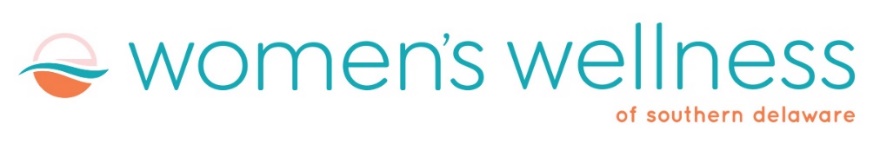 Common Medicines in PregnancyWomen’s Wellness of Southern DelawareImportant Symptoms:Vaginal bleedingSudden severe abdominal pain or severe menstrual crampsPersistent vomitingChills or Fever of 100 or HigherA fall or are involved in a car crash of any severityNew severe headache or changes in your visionNew swelling of your face or handsA sudden gush of fluid or constant leaking of fluid from your vaginaPain or burning on urinationDecreased Fetal Movement- Less than 10 baby movements in 2 hours after 26 weeks of pregnancyPremature Contractions (Pressure, Tightness, Cramping, Backache)- contractions 4-6 times in an hour prior to 37 weeks of pregnancyTerm Contractions- contractions every 5 minutes or closer after 37 weeks of pregnancy Early Pregnancy Nausea/VomitingVitamin B6 (50-100mg per day in divided doses) Doxylamine (Unisom) (12.5-25mg once at night)(Vit B6 and Doxylamine together are recommended)GingerAcupressure wrist bands: (like Sea Band)WWSD Suggestions:Chimes Ginger Chews- Mango is YUMMY!!! (get on Amazon)Accuputure  (a suggestion: First State Chiropractors 302-645-6681)ColdsChlor-TrimetonTylenol ColdMucinex Vicks Vapor RubNasal Saline SprayNeti PotNose strips AVOID: Decongestants like medications containing Pseudoephedrine (Sudafed) are not recommended before 16 weeks.  Also, they should be used with caution in the 3rd trimester because they can increase your blood pressure. Cough Syrup Robitussin Mucinex (Guaifenesin)Robitussin DM  DelsymHoney (a spoonful at bedtime)AVOID: Decongestants like medications containing Pseudoephedrine (Sudafed) are not recommended before 16 weeks.  Also, they should be used with caution in the 3rd trimester because they can increase your blood pressure.AllergyClaritin (loratadine)Zyrtec (cetirizine)Benadryl (diphenhydramine)Allegra (fexofenadine)Nose strips to help open nasal passagesSteroid nasal sprays (Nasonex, Flonase, etc)HeadachesAcetaminophen/Tylenol (regular or extra strength): DO not exceed 4000mg in 24 hoursAspirin- Free ExcedrinCold compressTry a caffeinated beverageWWSD Suggestions:Try neck/upper back massage since many headaches are tension type and can be eased away with manual therapy.Try Peppermint or Lavender essential oils to temples!Sore ThroatTylenol/acetaminophen (regular or extra strength)Throat lozenges (Cepacol, Halls, Sucrets etc)Gargle with warm salt water (do not swallow)Spray that includes (benzocaine, phenol) to numb the throat (like Chlorasceptic)HoneyAn antihistamine may help, too, because sometimes the sore throat is from post nasal drip.Nasal/Sinus CongestionSaline nose sprayUse a humidifier to add moisture to airVick Vapor Rub/other menthol rubNose strips to help open nasal passagesSteroid nasal sprays (Nasonex, Flonase, etc)Afrin (USE AFTER 1st Trimester, and limit to no longer than 48 hours of use-can cause a rebound stuffiness)HeartburnMedication to neutralize Acid:MaaloxMylanta Alka Seltzer Heartburn Relief ChewsRolaidsTumsMedication to reduce acid production (H2 Blockers):Famotidine (Pepcid AC)Cimetidine (Tagament HB)Medications to block acid production + heal esophagus (Proton Pump Inhibitors):Lansoprazole (Prevacid)Omeprazole (Prilosec) WWSD Suggestions:Try a wedge pillow (available on Amazon)Elevate the head of your bed like risers (available on Amazon)DiarrheaKaopectateImodiumBRATT DIET (Bananas, Apples, Rice, Toast, Tea) Generally, we advise you to stay hydrated and let it run its course—BUT if going on more than a couple days, (more than 3 loose bowel movements in a day is the definition of diarrhea) please call the office (302)257-5372Laxative/Stool Softeners Peri-ColaceMetamucilBenefiberDulcolaxCitrucelMiralaxMilk of MagnesiaGlycerin Suppositories Fleet Enema Increase Fiber-Rich FoodsPlease drink at least 8 large glasses of water dailyHemorrhoidsFirst, treat any constipation/hard bowel movementsAnusol HCPreparation HTucksWitch Hazel Spray/PadsIce diapers/padsAsk us at appointment as we can refer you to surgeon for surgery AFTER pregnancyInsomniaBedtime Routine BenadrylTylenol PMUnisom (doxylamine)Melatonin Relaxation TechniquesRashes/Scrapes or CutsBenadrylAveeno (Oatmeal Bath)Hydrocortisone CreamBacitracinNeomycinNeosporinPolymyxin BClean with soap and water (Scrapes or Cut)Consider seeing PCP if you have a rashAntibioticsPlease Check with your PCP or OBGYN before taking any RX MedicationPlease contact the office at (302) 257-5372HerpesAbreva (OTC)Acyclovir (Need Doctor Script)Famvir (Need Doctor Script)Valtrex (Need Doctor Script) Tooth PainOragelTylenol (regular or extra strength)Dentist appointment- Xray with abdominal shield, Novocaine without epinephrine are allowed Vaccines, EtcFlu Shot (at any time in pregnancy)Hepatitis A/B Tetanus (at 28 weeks) Tuberculosis Test or PPDCaffeine1 Cup of Coffee/Tea/Soda is okay with WWSD. (There is no proven safe amount of caffeine in pregnancy)Head Lice/Scabies/Crabs Permethrin CreamNIXYeast infection (if you are SURE it is a yeast infection)Monistat 7 Nystatin CreamNystatin PowderDiflucan TerazolDO NOT DOUCHE